Olomoucký kraj poskytl na generální opravu přenosné požární stříkačky 12 R, včetně čerpadla, obci Rozstání v roce 2021 dotaci ve výši 37 500,- Kč.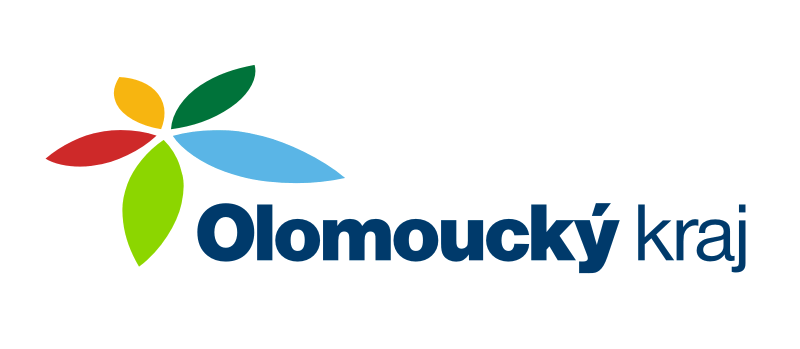 